Požadované služby, prosím označte krížikom.Mark the required services with X, please.Vyplnený registračný formulár prosíme odoslať najneskôr do 01.10.2018. Pre ďalšiu osobu použite kópiu. Konferenčné poplatky prosím uhraďte do 18.10.2018.Please, completed registration form send to the adress of the Conference organisator before 01.10.2018. Use copy of this form for each next person. The Conference fees are due till 18.10.2018.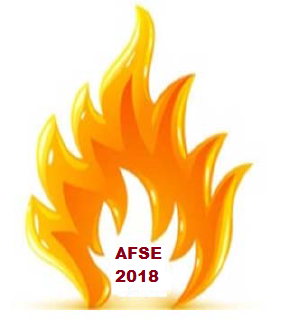 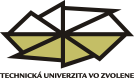 Registračný formulár:Advances in Fire & Safety Engineering 2018Registračný formulár:Advances in Fire & Safety Engineering 2018Registračný formulár:Advances in Fire & Safety Engineering 2018Registračný formulár:Advances in Fire & Safety Engineering 2018Účastník / ParticipantÚčastník / ParticipantÚčastník / ParticipantÚčastník / ParticipantPriezvisko, meno / Surname, namePriezvisko, meno / Surname, nameZúčastním sa konferencie ako:I will attend the Conference as:  aktívny účastník / an active participant   pasívny účastník / an passive participant  garant sekcie / a section guarantor  sprievodná osoba / an accompanying person  vystavovateľ / an exhibitor   sponzor / a sponzor  reklama / a commercial:                         zborník / in proceedingsZúčastním sa konferencie ako:I will attend the Conference as:  aktívny účastník / an active participant   pasívny účastník / an passive participant  garant sekcie / a section guarantor  sprievodná osoba / an accompanying person  vystavovateľ / an exhibitor   sponzor / a sponzor  reklama / a commercial:                         zborník / in proceedingsZúčastním sa konferencie ako:I will attend the Conference as:  aktívny účastník / an active participant   pasívny účastník / an passive participant  garant sekcie / a section guarantor  sprievodná osoba / an accompanying person  vystavovateľ / an exhibitor   sponzor / a sponzor  reklama / a commercial:                         zborník / in proceedingsZúčastním sa konferencie ako:I will attend the Conference as:  aktívny účastník / an active participant   pasívny účastník / an passive participant  garant sekcie / a section guarantor  sprievodná osoba / an accompanying person  vystavovateľ / an exhibitor   sponzor / a sponzor  reklama / a commercial:                         zborník / in proceedingsTitul /TitleTitul /TitleZúčastním sa konferencie ako:I will attend the Conference as:  aktívny účastník / an active participant   pasívny účastník / an passive participant  garant sekcie / a section guarantor  sprievodná osoba / an accompanying person  vystavovateľ / an exhibitor   sponzor / a sponzor  reklama / a commercial:                         zborník / in proceedingsZúčastním sa konferencie ako:I will attend the Conference as:  aktívny účastník / an active participant   pasívny účastník / an passive participant  garant sekcie / a section guarantor  sprievodná osoba / an accompanying person  vystavovateľ / an exhibitor   sponzor / a sponzor  reklama / a commercial:                         zborník / in proceedingsFirma-organizácia / Company-OrganisationFirma-organizácia / Company-OrganisationZúčastním sa konferencie ako:I will attend the Conference as:  aktívny účastník / an active participant   pasívny účastník / an passive participant  garant sekcie / a section guarantor  sprievodná osoba / an accompanying person  vystavovateľ / an exhibitor   sponzor / a sponzor  reklama / a commercial:                         zborník / in proceedingsZúčastním sa konferencie ako:I will attend the Conference as:  aktívny účastník / an active participant   pasívny účastník / an passive participant  garant sekcie / a section guarantor  sprievodná osoba / an accompanying person  vystavovateľ / an exhibitor   sponzor / a sponzor  reklama / a commercial:                         zborník / in proceedingsAdresa: Ulica, číslo / Adress: Street, NumberAdresa: Ulica, číslo / Adress: Street, NumberPripravím / I intend to present:Pripravím / I intend to present:Adresa: Ulica, číslo / Adress: Street, NumberAdresa: Ulica, číslo / Adress: Street, NumberAFSEAFSEMesto / CityMesto / City    referát  / a paper    poster / a poster    firemnú prezentáciu / a company´s presentation    referát  / a paper    poster / a poster    firemnú prezentáciu / a company´s presentationPSČ / Postal CodePSČ / Postal CodeAutor(i) / Author(s)Autor(i) / Author(s)Štát /Country                                Štát /Country                                Autor(i) / Author(s)Autor(i) / Author(s)e-maile-mailNázov príspevku / Title of the contributionNázov príspevku / Title of the contributionTelefón / TelephoneTelefón / TelephoneNázov príspevku / Title of the contributionNázov príspevku / Title of the contributionFax / Fax NumberFax / Fax NumberNázov príspevku / Title of the contributionNázov príspevku / Title of the contributionObjednávam obed / I request the following lunchesObjednávam obed / I request the following lunchesObjednávam obed / I request the following lunchesObjednávam obed / I request the following lunchesDátum / DateÁNO / YESÁNO / YESNIE / NO18.10.201819.10.2018